关于召开2021上海市建筑业数字化转型升级交流大会通知各会员企业：为进一步推进本市建筑行业数字化进步与转型升级，应用数字化技术助力解决项目的重点难点问题，推动本市数字化高技能人才队伍建设，增强建筑数字化技术应用能力，加快实施智能建造，特邀请相关市住建委领导、建筑行业数字化领域专家做数字化转型升级相关分享。现将有关事项通知如下：一、主办/承办/支持单位主办单位：上海市建筑施工行业协会承办单位：广联达科技股份有限公司支持单位：上海市安装行业协会          上海市土木工程学会上海市浦东新区建筑信息模型应用技术协会绍兴市在沪建筑业联合会上海建工集团股份有限公司上海宝冶集团有限公司中国建筑第八工程局有限公司          中国二十冶集团有限公司          浙江舜江建设集团有限公司上海家树建设集团有限公司上海隧道工程股份有限公司龙元建设集团股份有限公司上海智大电子有限公司二、会议时间2021年5月20日（星期四）  14:00-17:30三、会议地点上海扬子江万丽大酒店三层—扬子江1号厅（上海市长宁区延安西路2099号）四、会议内容14:30-14:35   会议开幕14:35-14:40   上海市住建委市场监管处领导开场致辞14:40-14:46   上海市建筑施工行业协会领导致辞14:46-15:27    建筑产业数字化转型升级的机遇与挑战15:27-16:18    数字建造项企一体化整体解决方案分享16:28-16:59    二十冶集团数字建造实践分享17: 00-17:30   上海家树数字建造实践分享五、参会对象建筑企业董事长、总经理、总工程师、业务副总、CIO、信息中心主任。六、参与方式1、本次活动为公益讲座，不收取会务费；2、活动需要提前报名，参会人员于5月18日前扫描下方二维码报名或将报名回执表提交至邮箱 fazhanbu12@163.com；3、报名回执表详见附件。协会联系电话：63077277报名二维码如下：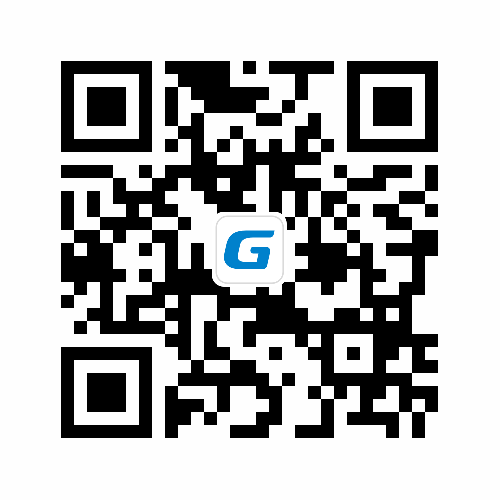 上海市建筑施工行业协会2021年5月6日附件1：报名回执表注：1、表格栏数不够，可以自行添加；2、请于 2021 年 5 月 17 日前,将本回执电邮至fazhanbu12@163.com。单位名称联 系 人手机号码姓	名职 务联系方式备注